تکمیل قسمت های * دار و ارسال فایل WORD به مدیریت متالورژی، طراحی و توسعه محصولات الزامی می باشد.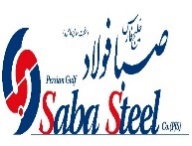 فرم تعریف موضوع پژوهشی شرکت صبا فولاد خلیج فارس کد سند :SO-PM-FR-301-* عنوان موضوع پیشنهادی:1-* عنوان موضوع پیشنهادی:1-* عنوان موضوع پیشنهادی:1-* عنوان موضوع پیشنهادی:1-* عنوان موضوع پیشنهادی:1-* عنوان موضوع پیشنهادی:1-* عنوان موضوع پیشنهادی:1-* عنوان موضوع پیشنهادی:1-* عنوان موضوع پیشنهادی:1-* عنوان موضوع پیشنهادی:1-* عنوان موضوع پیشنهادی:1-* عنوان موضوع پیشنهادی:1-* عنوان موضوع پیشنهادی:2-* بیان موضوع (مشکلات موجود و شرح مختصر جزئیات):2-* بیان موضوع (مشکلات موجود و شرح مختصر جزئیات):2-* بیان موضوع (مشکلات موجود و شرح مختصر جزئیات):2-* بیان موضوع (مشکلات موجود و شرح مختصر جزئیات):2-* بیان موضوع (مشکلات موجود و شرح مختصر جزئیات):2-* بیان موضوع (مشکلات موجود و شرح مختصر جزئیات):2-* بیان موضوع (مشکلات موجود و شرح مختصر جزئیات):2-* بیان موضوع (مشکلات موجود و شرح مختصر جزئیات):2-* بیان موضوع (مشکلات موجود و شرح مختصر جزئیات):2-* بیان موضوع (مشکلات موجود و شرح مختصر جزئیات):2-* بیان موضوع (مشکلات موجود و شرح مختصر جزئیات):2-* بیان موضوع (مشکلات موجود و شرح مختصر جزئیات):2-* بیان موضوع (مشکلات موجود و شرح مختصر جزئیات):3-*  اهداف دستاوردها و نتايج مورد انتظار(حداقل دو هدف اصلی):3-*  اهداف دستاوردها و نتايج مورد انتظار(حداقل دو هدف اصلی):3-*  اهداف دستاوردها و نتايج مورد انتظار(حداقل دو هدف اصلی):3-*  اهداف دستاوردها و نتايج مورد انتظار(حداقل دو هدف اصلی):3-*  اهداف دستاوردها و نتايج مورد انتظار(حداقل دو هدف اصلی):3-*  اهداف دستاوردها و نتايج مورد انتظار(حداقل دو هدف اصلی):3-*  اهداف دستاوردها و نتايج مورد انتظار(حداقل دو هدف اصلی):3-*  اهداف دستاوردها و نتايج مورد انتظار(حداقل دو هدف اصلی):3-*  اهداف دستاوردها و نتايج مورد انتظار(حداقل دو هدف اصلی):3-*  اهداف دستاوردها و نتايج مورد انتظار(حداقل دو هدف اصلی):3-*  اهداف دستاوردها و نتايج مورد انتظار(حداقل دو هدف اصلی):3-*  اهداف دستاوردها و نتايج مورد انتظار(حداقل دو هدف اصلی):3-*  اهداف دستاوردها و نتايج مورد انتظار(حداقل دو هدف اصلی):4-* ارتباط با اهداف و استراتژی های شرکت(مهمترین هدف ابراساس تابلو اهداف):4-* ارتباط با اهداف و استراتژی های شرکت(مهمترین هدف ابراساس تابلو اهداف):4-* ارتباط با اهداف و استراتژی های شرکت(مهمترین هدف ابراساس تابلو اهداف):4-* ارتباط با اهداف و استراتژی های شرکت(مهمترین هدف ابراساس تابلو اهداف):4-* ارتباط با اهداف و استراتژی های شرکت(مهمترین هدف ابراساس تابلو اهداف):4-* ارتباط با اهداف و استراتژی های شرکت(مهمترین هدف ابراساس تابلو اهداف):4-* ارتباط با اهداف و استراتژی های شرکت(مهمترین هدف ابراساس تابلو اهداف):4-* ارتباط با اهداف و استراتژی های شرکت(مهمترین هدف ابراساس تابلو اهداف):4-* ارتباط با اهداف و استراتژی های شرکت(مهمترین هدف ابراساس تابلو اهداف):4-* ارتباط با اهداف و استراتژی های شرکت(مهمترین هدف ابراساس تابلو اهداف):4-* ارتباط با اهداف و استراتژی های شرکت(مهمترین هدف ابراساس تابلو اهداف):4-* ارتباط با اهداف و استراتژی های شرکت(مهمترین هدف ابراساس تابلو اهداف):4-* ارتباط با اهداف و استراتژی های شرکت(مهمترین هدف ابراساس تابلو اهداف):5-* شاخص های مورد انتظار از انجام پروژه (ترجیحا شاخص های سیستمی):5-* شاخص های مورد انتظار از انجام پروژه (ترجیحا شاخص های سیستمی):5-* شاخص های مورد انتظار از انجام پروژه (ترجیحا شاخص های سیستمی):5-* شاخص های مورد انتظار از انجام پروژه (ترجیحا شاخص های سیستمی):5-* شاخص های مورد انتظار از انجام پروژه (ترجیحا شاخص های سیستمی):5-* شاخص های مورد انتظار از انجام پروژه (ترجیحا شاخص های سیستمی):5-* شاخص های مورد انتظار از انجام پروژه (ترجیحا شاخص های سیستمی):5-* شاخص های مورد انتظار از انجام پروژه (ترجیحا شاخص های سیستمی):5-* شاخص های مورد انتظار از انجام پروژه (ترجیحا شاخص های سیستمی):5-* شاخص های مورد انتظار از انجام پروژه (ترجیحا شاخص های سیستمی):5-* شاخص های مورد انتظار از انجام پروژه (ترجیحا شاخص های سیستمی):5-* شاخص های مورد انتظار از انجام پروژه (ترجیحا شاخص های سیستمی):5-* شاخص های مورد انتظار از انجام پروژه (ترجیحا شاخص های سیستمی):ردیفعنوان شاخصعنوان شاخصعنوان شاخصعنوان شاخصعنوان شاخصعنوان شاخصواحدواحدمقدار(قبل از انجام پروژه)مقدار(قبل از انجام پروژه)مقدار(بعد از انجام پروژه)مقدار(بعد از انجام پروژه)126-* زمان برآوردی انجام پروژه: از زمان شروع حداکثر .................................... ماه6-* زمان برآوردی انجام پروژه: از زمان شروع حداکثر .................................... ماه6-* زمان برآوردی انجام پروژه: از زمان شروع حداکثر .................................... ماه6-* زمان برآوردی انجام پروژه: از زمان شروع حداکثر .................................... ماه6-* زمان برآوردی انجام پروژه: از زمان شروع حداکثر .................................... ماه6-* زمان برآوردی انجام پروژه: از زمان شروع حداکثر .................................... ماه6-* زمان برآوردی انجام پروژه: از زمان شروع حداکثر .................................... ماه6-* زمان برآوردی انجام پروژه: از زمان شروع حداکثر .................................... ماه6-* زمان برآوردی انجام پروژه: از زمان شروع حداکثر .................................... ماه6-* زمان برآوردی انجام پروژه: از زمان شروع حداکثر .................................... ماه6-* زمان برآوردی انجام پروژه: از زمان شروع حداکثر .................................... ماه6-* زمان برآوردی انجام پروژه: از زمان شروع حداکثر .................................... ماه6-* زمان برآوردی انجام پروژه: از زمان شروع حداکثر .................................... ماه7- *هزینه برآوردی اجرای پروژه(ریال):7- *هزینه برآوردی اجرای پروژه(ریال):7- *هزینه برآوردی اجرای پروژه(ریال):7- *هزینه برآوردی اجرای پروژه(ریال):7- *هزینه برآوردی اجرای پروژه(ریال):7- *هزینه برآوردی اجرای پروژه(ریال):7- *هزینه برآوردی اجرای پروژه(ریال):7- *هزینه برآوردی اجرای پروژه(ریال):7- *هزینه برآوردی اجرای پروژه(ریال):7- *هزینه برآوردی اجرای پروژه(ریال):7- *هزینه برآوردی اجرای پروژه(ریال):7- *هزینه برآوردی اجرای پروژه(ریال):7- *هزینه برآوردی اجرای پروژه(ریال):8- مشخصات مجري (پيشنهادي)8- مشخصات مجري (پيشنهادي)8- مشخصات مجري (پيشنهادي)8- مشخصات مجري (پيشنهادي)8- مشخصات مجري (پيشنهادي)8- مشخصات مجري (پيشنهادي)8- مشخصات مجري (پيشنهادي)8- مشخصات مجري (پيشنهادي)8- مشخصات مجري (پيشنهادي)8- مشخصات مجري (پيشنهادي)8- مشخصات مجري (پيشنهادي)8- مشخصات مجري (پيشنهادي)8- مشخصات مجري (پيشنهادي)نام شركت /موسسه پژوهشی/ دانشگاه:نام شركت /موسسه پژوهشی/ دانشگاه:نام شركت /موسسه پژوهشی/ دانشگاه:نام شركت /موسسه پژوهشی/ دانشگاه:نام و نام خانوادگي :نام و نام خانوادگي :نام و نام خانوادگي :نام و نام خانوادگي :نام و نام خانوادگي :نام و نام خانوادگي :تلفن همراه :تلفن همراه :تلفن همراه :9- * مشخصات پیشنهاد دهنده9- * مشخصات پیشنهاد دهنده9- * مشخصات پیشنهاد دهنده9- * مشخصات پیشنهاد دهنده9- * مشخصات پیشنهاد دهنده9- * مشخصات پیشنهاد دهنده9- * مشخصات پیشنهاد دهنده9- * مشخصات پیشنهاد دهنده9- * مشخصات پیشنهاد دهنده9- * مشخصات پیشنهاد دهنده9- * مشخصات پیشنهاد دهنده9- * مشخصات پیشنهاد دهنده9- * مشخصات پیشنهاد دهندهنام و نام خانوادگينام و نام خانوادگيواحد سازمانیسمتسمتسمتکمیته تحولکمیته تحولتلفن همراهتلفن همراهتلفن همراهتلفن همراهامضاء10- * معرفی رابط پژوهشی (توسط مدیر یت متقاضی تکمیل گردد):10- * معرفی رابط پژوهشی (توسط مدیر یت متقاضی تکمیل گردد):10- * معرفی رابط پژوهشی (توسط مدیر یت متقاضی تکمیل گردد):10- * معرفی رابط پژوهشی (توسط مدیر یت متقاضی تکمیل گردد):10- * معرفی رابط پژوهشی (توسط مدیر یت متقاضی تکمیل گردد):10- * معرفی رابط پژوهشی (توسط مدیر یت متقاضی تکمیل گردد):10- * معرفی رابط پژوهشی (توسط مدیر یت متقاضی تکمیل گردد):10- * معرفی رابط پژوهشی (توسط مدیر یت متقاضی تکمیل گردد):10- * معرفی رابط پژوهشی (توسط مدیر یت متقاضی تکمیل گردد):10- * معرفی رابط پژوهشی (توسط مدیر یت متقاضی تکمیل گردد):10- * معرفی رابط پژوهشی (توسط مدیر یت متقاضی تکمیل گردد):10- * معرفی رابط پژوهشی (توسط مدیر یت متقاضی تکمیل گردد):10- * معرفی رابط پژوهشی (توسط مدیر یت متقاضی تکمیل گردد):در خصوص انجام موضوع پژوهشی فوق مورد تقاضاي واحد ................................................ ، خانم/آقای ........................................... با شماره پرسنلي ............... و شماره تماس .........................................................به عنوان نماينده فني (رابط پژوهشی) اين واحد جهت  همکاري، هماهنگي و تاییدفعالیت های مربوطه معرفي مي‌گردد.مديريت واحد ..........................................................................................                                                                                                                                      تاریخ:                                         امضاء:در خصوص انجام موضوع پژوهشی فوق مورد تقاضاي واحد ................................................ ، خانم/آقای ........................................... با شماره پرسنلي ............... و شماره تماس .........................................................به عنوان نماينده فني (رابط پژوهشی) اين واحد جهت  همکاري، هماهنگي و تاییدفعالیت های مربوطه معرفي مي‌گردد.مديريت واحد ..........................................................................................                                                                                                                                      تاریخ:                                         امضاء:در خصوص انجام موضوع پژوهشی فوق مورد تقاضاي واحد ................................................ ، خانم/آقای ........................................... با شماره پرسنلي ............... و شماره تماس .........................................................به عنوان نماينده فني (رابط پژوهشی) اين واحد جهت  همکاري، هماهنگي و تاییدفعالیت های مربوطه معرفي مي‌گردد.مديريت واحد ..........................................................................................                                                                                                                                      تاریخ:                                         امضاء:در خصوص انجام موضوع پژوهشی فوق مورد تقاضاي واحد ................................................ ، خانم/آقای ........................................... با شماره پرسنلي ............... و شماره تماس .........................................................به عنوان نماينده فني (رابط پژوهشی) اين واحد جهت  همکاري، هماهنگي و تاییدفعالیت های مربوطه معرفي مي‌گردد.مديريت واحد ..........................................................................................                                                                                                                                      تاریخ:                                         امضاء:در خصوص انجام موضوع پژوهشی فوق مورد تقاضاي واحد ................................................ ، خانم/آقای ........................................... با شماره پرسنلي ............... و شماره تماس .........................................................به عنوان نماينده فني (رابط پژوهشی) اين واحد جهت  همکاري، هماهنگي و تاییدفعالیت های مربوطه معرفي مي‌گردد.مديريت واحد ..........................................................................................                                                                                                                                      تاریخ:                                         امضاء:در خصوص انجام موضوع پژوهشی فوق مورد تقاضاي واحد ................................................ ، خانم/آقای ........................................... با شماره پرسنلي ............... و شماره تماس .........................................................به عنوان نماينده فني (رابط پژوهشی) اين واحد جهت  همکاري، هماهنگي و تاییدفعالیت های مربوطه معرفي مي‌گردد.مديريت واحد ..........................................................................................                                                                                                                                      تاریخ:                                         امضاء:در خصوص انجام موضوع پژوهشی فوق مورد تقاضاي واحد ................................................ ، خانم/آقای ........................................... با شماره پرسنلي ............... و شماره تماس .........................................................به عنوان نماينده فني (رابط پژوهشی) اين واحد جهت  همکاري، هماهنگي و تاییدفعالیت های مربوطه معرفي مي‌گردد.مديريت واحد ..........................................................................................                                                                                                                                      تاریخ:                                         امضاء:در خصوص انجام موضوع پژوهشی فوق مورد تقاضاي واحد ................................................ ، خانم/آقای ........................................... با شماره پرسنلي ............... و شماره تماس .........................................................به عنوان نماينده فني (رابط پژوهشی) اين واحد جهت  همکاري، هماهنگي و تاییدفعالیت های مربوطه معرفي مي‌گردد.مديريت واحد ..........................................................................................                                                                                                                                      تاریخ:                                         امضاء:در خصوص انجام موضوع پژوهشی فوق مورد تقاضاي واحد ................................................ ، خانم/آقای ........................................... با شماره پرسنلي ............... و شماره تماس .........................................................به عنوان نماينده فني (رابط پژوهشی) اين واحد جهت  همکاري، هماهنگي و تاییدفعالیت های مربوطه معرفي مي‌گردد.مديريت واحد ..........................................................................................                                                                                                                                      تاریخ:                                         امضاء:در خصوص انجام موضوع پژوهشی فوق مورد تقاضاي واحد ................................................ ، خانم/آقای ........................................... با شماره پرسنلي ............... و شماره تماس .........................................................به عنوان نماينده فني (رابط پژوهشی) اين واحد جهت  همکاري، هماهنگي و تاییدفعالیت های مربوطه معرفي مي‌گردد.مديريت واحد ..........................................................................................                                                                                                                                      تاریخ:                                         امضاء:در خصوص انجام موضوع پژوهشی فوق مورد تقاضاي واحد ................................................ ، خانم/آقای ........................................... با شماره پرسنلي ............... و شماره تماس .........................................................به عنوان نماينده فني (رابط پژوهشی) اين واحد جهت  همکاري، هماهنگي و تاییدفعالیت های مربوطه معرفي مي‌گردد.مديريت واحد ..........................................................................................                                                                                                                                      تاریخ:                                         امضاء:در خصوص انجام موضوع پژوهشی فوق مورد تقاضاي واحد ................................................ ، خانم/آقای ........................................... با شماره پرسنلي ............... و شماره تماس .........................................................به عنوان نماينده فني (رابط پژوهشی) اين واحد جهت  همکاري، هماهنگي و تاییدفعالیت های مربوطه معرفي مي‌گردد.مديريت واحد ..........................................................................................                                                                                                                                      تاریخ:                                         امضاء:در خصوص انجام موضوع پژوهشی فوق مورد تقاضاي واحد ................................................ ، خانم/آقای ........................................... با شماره پرسنلي ............... و شماره تماس .........................................................به عنوان نماينده فني (رابط پژوهشی) اين واحد جهت  همکاري، هماهنگي و تاییدفعالیت های مربوطه معرفي مي‌گردد.مديريت واحد ..........................................................................................                                                                                                                                      تاریخ:                                         امضاء:نظر واحد تحقیق و  توسعه:نظر واحد تحقیق و  توسعه:نظر واحد تحقیق و  توسعه:نظر واحد تحقیق و  توسعه:نظر واحد تحقیق و  توسعه:در قالب پروژه پژوهشی:در قالب پروژه پژوهشی:در قالب پروژه پژوهشی:در قالب پروژه پژوهشی:در قالب پروژه پژوهشی:تاریخ:تاریخ:تاریخ:نظر واحد تحقیق و  توسعه:نظر واحد تحقیق و  توسعه:نظر واحد تحقیق و  توسعه:نظر واحد تحقیق و  توسعه:نظر واحد تحقیق و  توسعه:در قالب مطالعات موردی:در قالب مطالعات موردی:در قالب مطالعات موردی:در قالب مطالعات موردی:در قالب مطالعات موردی:امضاء:امضاء:امضاء: